§6102.  Mortgage as asset of decedent's estateLands mortgaged to secure the payment of debts or the performance of any collateral engagement, and the debts so secured are, on the death of the mortgagee or person claiming under him, assets in the hands of his executors or administrators. They shall have the control of them as of a personal pledge. When they recover seizin and possession thereof, it shall be for the use of the widow and heirs, or devisees or creditors of the deceased, as the case may be. When redeemed, they may receive the money, and give effectual discharges therefor, and releases of the mortgaged premises.The State of Maine claims a copyright in its codified statutes. If you intend to republish this material, we require that you include the following disclaimer in your publication:All copyrights and other rights to statutory text are reserved by the State of Maine. The text included in this publication reflects changes made through the First Regular and First Special Session of the 131st Maine Legislature and is current through November 1. 2023
                    . The text is subject to change without notice. It is a version that has not been officially certified by the Secretary of State. Refer to the Maine Revised Statutes Annotated and supplements for certified text.
                The Office of the Revisor of Statutes also requests that you send us one copy of any statutory publication you may produce. Our goal is not to restrict publishing activity, but to keep track of who is publishing what, to identify any needless duplication and to preserve the State's copyright rights.PLEASE NOTE: The Revisor's Office cannot perform research for or provide legal advice or interpretation of Maine law to the public. If you need legal assistance, please contact a qualified attorney.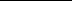 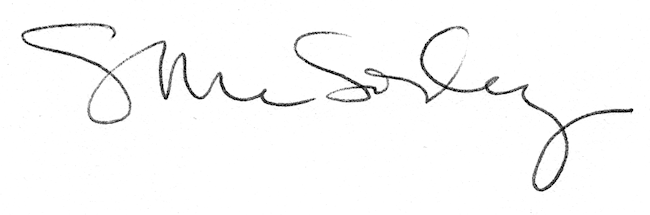 